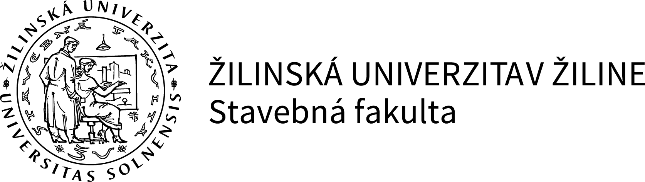 POTVRDENIEPotvrdzujem, že .................................................................................., narodený (á) ....................................,študent Stavebnej fakulty Žilinskej univerzity v Žiline (UNIZA) má vyrovnané všetky záväzky voči správe Ubytovacích zariadení UNIZA a voči Univerzitnej knižnici UNIZA.V Žiline dňa ........................................................V Žiline dňa ..................................................................................................................................................................................................................správa Ubytovacích zariadení UNIZA 
(pečiatka a podpis)Univerzitná knižnica UNIZA 
(pečiatka a podpis)